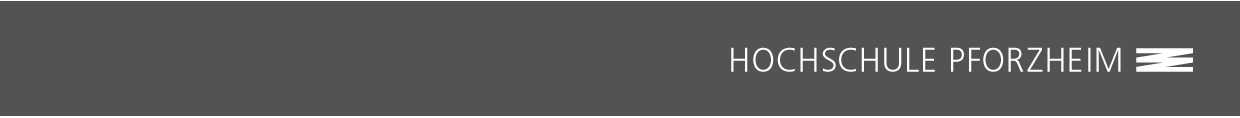 ______________________________[Ihr Name]		Pforzheim, den __________________________________________[Ihre Matrikelnummer]Antrag auf Verschiebung des PraxissemestersSehr geehrte Frau Prof. Dr. Nadine Walter,ich studiere im Bachelor BW/International Marketing. Ich befinde mich derzeit im [Zahl Ihres aktuellen Studiensemesters] Studiensemester und müsste nach StuPO daher im kommenden Sommer-/Wintersemester das Praxissemester absolvieren.Der Antritt des Praxissemesters ist mir aus folgendem Grund nicht möglich: [Begründung].Ich beantrage daher die Genehmigung zum Verschieben meines Praxissemesters vom Sommer-/Wintersemester [Jahr] auf das Sommer-/Wintersemester [Jahr].Mit freundlichen Grüßen______________________________[Unterschrift]